Write out the times table you are learning below:       	     X TableTables Aloud! Chant or sing your times table to a rhythm or as the words to your favourite song!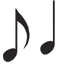   Speed It Up!Have a times table speed challenge. How many questions can you answer correctly in 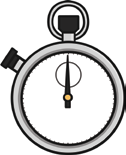 one minute? Picture it!Set out your times tables using buttons, sweets or pastalike this: 2 x 3 = 6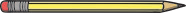 What’s Your Game? Create a game to help you to practise your times tables. Write down the rules and play the game with someone at home.Write out the times table you are learning below:       	     X Table  Look, Say, Cover,   
  Write, Check!Look carefully at your times tables and say them to yourself. Now cover it up and try writing down as many calculations as you can.Check how many you have correct.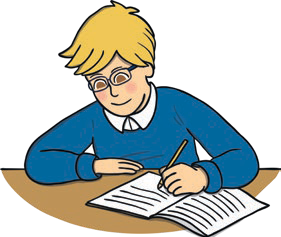 Roll the Dice! Write out all the answers to your times tables up to x 12. Take two dice and roll them. Add the two numbers you roll together, then multiply them by the number of the table you are learning. How quickly can you cross out all the answers?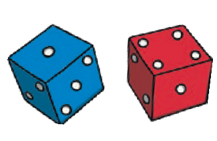  Dinner for 2 (3, 4, 5 or 10!)Think about how we use multiplication tables facts in everyday life.For example, plan a menu for 2, 3, 4, 5 or 10 people.How many slices of pizza will you need if everyone wants two slices? How many strawberries will you need if everyone wants 5?Bingo!Play times table bingo. Write multiplication questions on pieces of paper and place them in a bowl. Make a 4 by 3 square bingo card each and write 9 of the answer numbers onto it. Take it in turns to pick a question out, if the answer is on your card, cross it off.The winner is the first to cross off all their answers!